Annexure – IEndorsement cum No Objection Certificate from the Head of the Department(To be given on University/ Institute/ College Letterhead)This is to certify that:1. Mr. / Ms. / Mrs. ______________________________________, is a bonafide student of our University / Institute / College and will assume full responsibility for actively participating in the SERB Student Internship Program on “Design and Analysis of Various Protection Functions for Enhancing Power System Reliability” sponsored by SERB under the Accelerate Vigyan Scheme, and organized by the Department of Electrical Engineering, National Institute of Technology Silchar, Assam, India during 01st July 2023 to 31st July 2023.2. The Applicant is a Full-time / part-time student of our University/ Institute/ College and enrolled in B.Tech/ M.Tech. / M.Sc. / M.E. Programme in ………………………………... Department of ……………………. University/ Institute/college………………………………………………...3. The candidate has secured ___________ % / CGPA / CPI till date (if applicable).4. The University/ Institute/ College also endorses the applicant’s conduct to be of the highest order and bears a good moral character.5. The University/ Institute/ College has “No-Objection” for the candidate’s participation during the above said period.6. The candidate, if selected for participation, shall be duly permitted to attend the Training and Skill Internship in physical mode during 01/07/2023 to 31/07/2023. Signature and Seal (Head of the Department)Annexure - IIIUndertaking from the Student Applicant1. I hereby provide my consent to participate in the SERB Student Internship Program titled “Design and Analysis of Various Protection Functions for Enhancing Power System Reliability”, organized by the Department of Electrical Engineering, National Institute of Technology Silchar, Assam, India.2. Vouch for participating in this Training and Skill Internship wholeheartedly and sincerely attend all the lab sessions with utmost dedication.3. I shall also be responsible and attentive to involve myself during the discussion/interaction session.4. I am aware that attending all the lab sessions is mandatory, compulsorily qualify for the course assessment and submit the report to avail of the certification successfully.5. I understand the materials supplied during this Training and Skill Internship are only for educational/academic purposes.6. Uploading/hosting/sharing any content on any platform shall be unlawful on the grounds of Intellectual Property Rights.7. Any Proxy participation in the Training and Skill Internship shall invite immediate cancellation of his/her candidature and the same shall be reported to the parent institution8. I understand that to ensure my physical presence and any support in this regard is to be sought from the applicant’s parent Institution. The organizing institute shall not be liable for the same.9. I shall strictly follow the COVID guidelines issued by the Government of India and the State of Assam.10. I agree to abide by any other terms and conditions of Organizing Institute and SERB.Name of the Applicant:Gender & Age:Degree (B. Tech/M.Tech/M.Sc./ M.E./Ph.D.):Department/Specialization:Institution/College/University:Date:Place:Signature of the Applicant:Annexure – IIIBio-dataI agree that all the information mentioned is correct, and I shall be liable for the same.Place:Date:                                                                                           Signature of the Applicant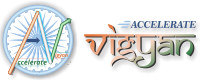 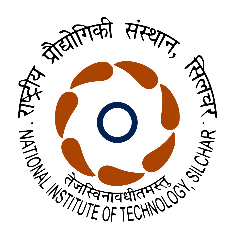 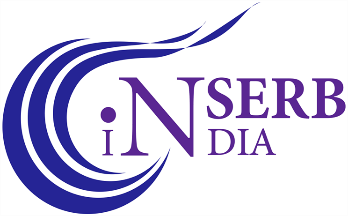 Department of Electrical EngineeringNational Institute of Technology Silchar, AssamDepartment of Electrical EngineeringNational Institute of Technology Silchar, AssamDepartment of Electrical EngineeringNational Institute of Technology Silchar, AssamDepartment of Electrical EngineeringNational Institute of Technology Silchar, AssamSERB Student Internship Program वृतिका / VRITIKASERB Student Internship Program वृतिका / VRITIKASERB Student Internship Program वृतिका / VRITIKASERB Student Internship Program वृतिका / VRITIKAThis program aims to provide opportunities to promising 4th Year UG/PG/Ph.D. students from universities and colleges to get exposure and hands-on research skill development experience in the area of Design and Analysis of Various Protection Functions for Enhancing Power System Reliability. This is a one-month internship program funded by SCIENCE & ENGINEERING RESEARCH BOARD (SERB) (a statutory body of the Department of Science & Technology, Government of India) to support those who are pursuing their regular 4th Year UG/PG/Ph.D. from University/Institute within India in the fields of Science & Engineering and having strong orientation towards scientific and engineering research. This internship program is organized by the Department of Electrical Engineering, National Institute of Technology Silchar, Assam.This program aims to provide opportunities to promising 4th Year UG/PG/Ph.D. students from universities and colleges to get exposure and hands-on research skill development experience in the area of Design and Analysis of Various Protection Functions for Enhancing Power System Reliability. This is a one-month internship program funded by SCIENCE & ENGINEERING RESEARCH BOARD (SERB) (a statutory body of the Department of Science & Technology, Government of India) to support those who are pursuing their regular 4th Year UG/PG/Ph.D. from University/Institute within India in the fields of Science & Engineering and having strong orientation towards scientific and engineering research. This internship program is organized by the Department of Electrical Engineering, National Institute of Technology Silchar, Assam.This program aims to provide opportunities to promising 4th Year UG/PG/Ph.D. students from universities and colleges to get exposure and hands-on research skill development experience in the area of Design and Analysis of Various Protection Functions for Enhancing Power System Reliability. This is a one-month internship program funded by SCIENCE & ENGINEERING RESEARCH BOARD (SERB) (a statutory body of the Department of Science & Technology, Government of India) to support those who are pursuing their regular 4th Year UG/PG/Ph.D. from University/Institute within India in the fields of Science & Engineering and having strong orientation towards scientific and engineering research. This internship program is organized by the Department of Electrical Engineering, National Institute of Technology Silchar, Assam.This program aims to provide opportunities to promising 4th Year UG/PG/Ph.D. students from universities and colleges to get exposure and hands-on research skill development experience in the area of Design and Analysis of Various Protection Functions for Enhancing Power System Reliability. This is a one-month internship program funded by SCIENCE & ENGINEERING RESEARCH BOARD (SERB) (a statutory body of the Department of Science & Technology, Government of India) to support those who are pursuing their regular 4th Year UG/PG/Ph.D. from University/Institute within India in the fields of Science & Engineering and having strong orientation towards scientific and engineering research. This internship program is organized by the Department of Electrical Engineering, National Institute of Technology Silchar, Assam.Who can apply:How to apply:Regular 4th Year UG/PG/Ph.D. level students pursuing their degree from a university/Institution within India who have completed at least two courses related to Power Systems.Research Topic: Protection Functions for Enhancing Power System ReliabilitySkills Required: Understanding of different protection functions of power systems. Ability to write code in MATLAB/Simulink and/or PSACAD or ETAP or DIgSILENT, etc.,Step 1: Prepare Annexure-I, II and III, scan those documents, and save them in PDF format.Step 2: Apply using the following Google form:https://forms.gle/ty3XjiV33sLFFLfbALast Date of application: 28th June 2023.The shortlisted candidates will be displayed on the institute website on or before 30th June 2023.Details of the Internship & Selection ProcessDetails of the Internship & Selection ProcessDuration: 1 month (01/07/2023 to 31/07/2023)The proposed domain of the Internship: Protection Functions for Enhancing Power System ReliabilityNumber of Interns Required: 5 (Five)Last date for application: 28th June 2023.Acknowledgement to the selected students: 30th June 2023. The internship will be given for meeting daily necessary expenses such as stationery, consumables, accommodation, food, etc., and will not contain any stipend for them. The interns will be eligible for TA reimbursement for their journey to the host institute from their hometown/home institute, both ways, as per GOI norms.Selection Process: Students who are currently enrolled the 4th Year of the UG/PG degree/who have completed course work in Ph.D. (B.Sc./B.E./B.Tech./M.Sc/M.Tech/M.E.) in a relevant discipline from any institute in India.Duration: 1 month (01/07/2023 to 31/07/2023)The proposed domain of the Internship: Protection Functions for Enhancing Power System ReliabilityNumber of Interns Required: 5 (Five)Last date for application: 28th June 2023.Acknowledgement to the selected students: 30th June 2023. The internship will be given for meeting daily necessary expenses such as stationery, consumables, accommodation, food, etc., and will not contain any stipend for them. The interns will be eligible for TA reimbursement for their journey to the host institute from their hometown/home institute, both ways, as per GOI norms.Selection Process: Students who are currently enrolled the 4th Year of the UG/PG degree/who have completed course work in Ph.D. (B.Sc./B.E./B.Tech./M.Sc/M.Tech/M.E.) in a relevant discipline from any institute in India.ADDRESS FOR CORRESPONDENCE:ADDRESS FOR CORRESPONDENCE: Dr. Balimidi Mallikarjuna, Assistant Professor, Department of Electrical Engineering, National Institute of Technology Silchar, Cachar District – 788 010, Assam, India.Email: mallikarjuna@ee.nits.ac.inPersonal InformationPersonal InformationPrefixMr./Mrs./MsFull Name of the Applicant(Full name as described on certificate)Father’s/ Mother’s/ Guardian’s nameDate of birth (DD/MM/YY)GenderNationalityEmail AddressCorrespondence AddressPermanent AddressContact NumberEmergency Contact PersonEmergency Contact Person’s Mobile NumberDetails of the UG Curriculum (For UG and PG applicants)Details of the UG Curriculum (For UG and PG applicants)U.G. DegreeB.Sc./ B.Tech./ B.E./ Others______________U.G. Degree Specialization SubjectName of the Institution/University/College(U.G. Degree)Institution/University/College Address (U.G. Degree)Division/Department/School (U.G. Degree)Degree completed? (Yes/No)CPI/CGPA/Percentage obtained in U.G.Degree *Attach a proof for CPI/CGPA/%obtained in UG Degree(Provide current CGPA for student who have not completed their course)Knowledge of programming Language:MATLAB (Yes/No)MATLAB (Yes/No)MATLAB (Yes/No)Knowledge of programming Language:Python (Yes/No)Python (Yes/No)Python (Yes/No)Details of the PG Curriculum (For PG applicants only)Details of the PG Curriculum (For PG applicants only)Details of the PG Curriculum (For PG applicants only)Details of the PG Curriculum (For PG applicants only)Details of the PG Curriculum (For PG applicants only)Details of the PG Curriculum (For PG applicants only)Details of the PG Curriculum (For PG applicants only)P.G. Degree PursuingM.Tech./ M.E./ M.Sc./ Others______________M.Tech./ M.E./ M.Sc./ Others______________M.Tech./ M.E./ M.Sc./ Others______________M.Tech./ M.E./ M.Sc./ Others______________M.Tech./ M.E./ M.Sc./ Others______________M.Tech./ M.E./ M.Sc./ Others______________P.G. Degree Specialization SubjectName of the Institution/University/College(P.G. Degree)Institution/University/College Address (P.G. Degree)Division/Department/School (P.G. Degree)CPI/CGPA/Percentage obtained in P.G.Degree (Fill whichever applicable) *Attach self-attested photocopy of all available marksheets1st Sem2nd Sem2nd Sem2nd Sem3rd Sem3rd SemCPI/CGPA/Percentage obtained in P.G.Degree (Fill whichever applicable) *Attach self-attested photocopy of all available marksheetsDetails of the Ph.D. Curriculum (For Ph.D. applicants only)Details of the Ph.D. Curriculum (For Ph.D. applicants only)Details of the Ph.D. Curriculum (For Ph.D. applicants only)Details of the Ph.D. Curriculum (For Ph.D. applicants only)Details of the Ph.D. Curriculum (For Ph.D. applicants only)Details of the Ph.D. Curriculum (For Ph.D. applicants only)Details of the Ph.D. Curriculum (For Ph.D. applicants only)Ph.D. Specialization Name of the Institution/University/College(Ph.D. program)Institution/University/College Address (Ph.D. program)CPI/CGPA/Percentage obtained in P.G.Degree (Fill whichever is applicable) *Attach a self-attested photocopy of all available mark sheets1st Sem1st Sem2nd Sem2nd Sem2nd Sem3rd SemCPI/CGPA/Percentage obtained in P.G.Degree (Fill whichever is applicable) *Attach a self-attested photocopy of all available mark sheetsDetails of the undertaken courses related to power Systems(For UG, PG and Ph.D. applicants)Details of the undertaken courses related to power Systems(For UG, PG and Ph.D. applicants)Details of the undertaken courses related to power Systems(For UG, PG and Ph.D. applicants)Details of the undertaken courses related to power Systems(For UG, PG and Ph.D. applicants)Details of the undertaken courses related to power Systems(For UG, PG and Ph.D. applicants)Details of the undertaken courses related to power Systems(For UG, PG and Ph.D. applicants)Details of the undertaken courses related to power Systems(For UG, PG and Ph.D. applicants)Course TitleGrade/Marks ObtainedGrade/Marks ObtainedGrade/Marks ObtainedMaximum Grade/MarksMaximum Grade/MarksMaximum Grade/Marks